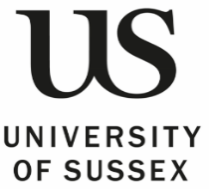 ACADEMIC DEVELOPMENT & QUALITY ENHANCEMENT OFFICE (PARTNERSHIP)APPENDIX 7a: COURSE VALIDATION OVERVIEW TEMPLATE – PARTNER INSTITUTIONSThe Partner Institution should submit the compiled set of course documentation as listed below to the Validation Secretary at least 5 weeks before the date set for the Validation Panel.Completed Validation Overview documentModule specifications for all new and existing modules (see Appendix 9 Proposal for a New Module – Partner Institutions)List of proposed teaching and management staff for the course (see Appendix 12 List of Staff)Curriculum vitae for each member of staff Generic documentation (see Appendix 6 Generic Documentation for Validation/Re-validation for a full list)Course HandbookPlease repeat as required for each subsequent academic year.Please repeat as required for each subsequent academic year.Please repeat as required for each subsequent academic year.See here for guidance on assessment modesSECTION A: KEY DETAILSSECTION A: KEY DETAILSPartnerFull title and award of the courseAcademic year of introductionFHEQ LevelName of Course LeaderMaximum period of registrationSECTION B: Narrative of course pedagogical vision and practice (Max 1500 words)Please use the prompts below to provide a full account of the pedagogy and strategic vision underpinning the course and module design. While you do not need to use these subheadings, it is important that you address each of these areas in your narrative:BackgroundThe rationale and reasons for introducing the course, the relationship to the institution’s plans and how the course differs from or complements existing or related coursesThe overall vision for the course now and in the futureSites where the course is to be deliveredAn account of the process of course development and approval within the institution, including reference to the institution’s internal validation or review report and a summary of responses to any conditions and recommendations imposed by the internal panelAny external commentary directly relevant to the proposed course, for example reports of inspections. StudentsNumbers, characteristics, needs – consideration of protected characteristics, abilities and trends in student performance, achievement and progressionRecruitment, retention, progression and achievement – consideration of market researchThe intended student experienceAttributes and anticipated destinations of course graduates (employability, skills, criticality, civic and social contribution etc., future careers)How student views and feedback have been and will be taken into account in the design and development of this courseCurriculumAn explanation of the curriculum framework where this leads to a number of exit points and awards. A discussion of the curriculum content, its coherence, breadth, depth and progression. How do the course learning outcomes addressthe institution’s Teaching and Learning Strategy, external generic policy around FHEQ levels external subject-related polices such as the QAA Subject-Area Benchmarks and other relevant professional or statutory body criteriaHow curriculum is appropriate to the abilities and needs of anticipated studentsHow will curriculum promote achievement and progression of all learning outcomes at the intended level(s)Support and guidanceOpportunities for academic support and guidance, curricular choicesOpportunities for personal development planning (skills development and career planning for instance)Pastoral supportInclusive pedagogical approaches to support all students and address needs of students with protected characteristicsSources of support beyond the course available to studentsCommunication, management and enhancementDetails of course management arrangementsHow information will be communicated to students and staffHow students will be made aware of the expectations of them and their responsibilities as learnersMethods to monitor, reflect on and develop the course with input from colleagues and studentsSECTION C: COURSE STRUCTURESECTION C: COURSE STRUCTURESECTION C: COURSE STRUCTURESECTION C: COURSE STRUCTURESECTION C: COURSE STRUCTURESECTION C: COURSE STRUCTUREFULL TIME – YEAR 1FULL TIME – YEAR 1FULL TIME – YEAR 1FULL TIME – YEAR 1FULL TIME – YEAR 1FULL TIME – YEAR 1Module TitleFHEQ LevelCredit weightingCore or OptionNew or existingIf there are option groupings, please detail theseSEMESTER 1SEMESTER 1SEMESTER 1SEMESTER 1SEMESTER 1SEMESTER 1SEMESTER 2SEMESTER 2SEMESTER 2SEMESTER 2SEMESTER 2SEMESTER 2FULL TIME – YEAR 2FULL TIME – YEAR 2FULL TIME – YEAR 2FULL TIME – YEAR 2FULL TIME – YEAR 2FULL TIME – YEAR 2Module TitleFHEQ LevelCredit weightingCore or OptionNew or existingIf there are option groupings, please detail theseSEMESTER 1SEMESTER 1SEMESTER 1SEMESTER 1SEMESTER 1SEMESTER 1SEMESTER 2SEMESTER 2SEMESTER 2SEMESTER 2SEMESTER 2SEMESTER 2FULL TIME – YEAR 3FULL TIME – YEAR 3FULL TIME – YEAR 3FULL TIME – YEAR 3FULL TIME – YEAR 3FULL TIME – YEAR 3Module TitleFHEQ LevelCredit weightingCore or OptionNew or existingIf there are option groupings, please detail theseSEMESTER 1SEMESTER 1SEMESTER 1SEMESTER 1SEMESTER 1SEMESTER 1SEMESTER 2SEMESTER 2SEMESTER 2SEMESTER 2SEMESTER 2SEMESTER 2Total credits for the year should equal 120 for Undergraduate or 180 for PostgraduateTotal credits for the year should equal 120 for Undergraduate or 180 for PostgraduateTotal credits for the year should equal 120 for Undergraduate or 180 for PostgraduateTotal credits for the year should equal 120 for Undergraduate or 180 for PostgraduateTotal credits for the year should equal 120 for Undergraduate or 180 for PostgraduateTotal credits for the year should equal 120 for Undergraduate or 180 for PostgraduatePOSTGRADUATE ONLY PART TIME (Please delete if not required)POSTGRADUATE ONLY PART TIME (Please delete if not required)POSTGRADUATE ONLY PART TIME (Please delete if not required)POSTGRADUATE ONLY PART TIME (Please delete if not required)POSTGRADUATE ONLY PART TIME (Please delete if not required)POSTGRADUATE ONLY PART TIME (Please delete if not required)Module TitleFHEQ LevelCredit weightingCore or OptionNew or existingIf there are option groupings, please detail theseYEAR 1, SEMESTER 1YEAR 1, SEMESTER 1YEAR 1, SEMESTER 1YEAR 1, SEMESTER 1YEAR 1, SEMESTER 1YEAR 1, SEMESTER 1YEAR 1, SEMESTER 2YEAR 1, SEMESTER 2YEAR 1, SEMESTER 2YEAR 1, SEMESTER 2YEAR 1, SEMESTER 2YEAR 1, SEMESTER 2YEAR 2 SEMESTER 1YEAR 2 SEMESTER 1YEAR 2 SEMESTER 1YEAR 2 SEMESTER 1YEAR 2 SEMESTER 1YEAR 2 SEMESTER 1YEAR 2, SEMESTER 2YEAR 2, SEMESTER 2YEAR 2, SEMESTER 2YEAR 2, SEMESTER 2YEAR 2, SEMESTER 2YEAR 2, SEMESTER 2Total credits for this course should equal 180Total credits for this course should equal 180Total credits for this course should equal 180Total credits for this course should equal 180Total credits for this course should equal 180Total credits for this course should equal 180SECTION D: COURSE LEARNING OUTCOMES SECTION D: COURSE LEARNING OUTCOMES Course learning outcomes should be expressed as the minimum achievement of students successfully completing the course of study. The course learning outcomes will be used as the basis for full course development and you should identify outcomes in the areas of both knowledge and skills.Please ensure that these are aligned to the FHEQ Level of the qualification and the relevant Subject Benchmark. For guidance on writing learning outcomes that meet QAA standards, please see http://www.sussex.ac.uk/adqe/curriculum/learning-outcomesCourse learning outcomes should be expressed as the minimum achievement of students successfully completing the course of study. The course learning outcomes will be used as the basis for full course development and you should identify outcomes in the areas of both knowledge and skills.Please ensure that these are aligned to the FHEQ Level of the qualification and the relevant Subject Benchmark. For guidance on writing learning outcomes that meet QAA standards, please see http://www.sussex.ac.uk/adqe/curriculum/learning-outcomesBy the end of the course, a successful student should be able to:By the end of the course, a successful student should be able to:LO1LO2LO3LO4LO5LO6LO7(Please add additional learning outcomes as necessary)SECTION E: Course Learning Outcomes MapSECTION E: Course Learning Outcomes MapSECTION E: Course Learning Outcomes MapSECTION E: Course Learning Outcomes MapSECTION E: Course Learning Outcomes MapSECTION E: Course Learning Outcomes MapSECTION E: Course Learning Outcomes MapSECTION E: Course Learning Outcomes MapSECTION E: Course Learning Outcomes MapSECTION E: Course Learning Outcomes MapSECTION E: Course Learning Outcomes MapSECTION E: Course Learning Outcomes MapSECTION E: Course Learning Outcomes MapMapping Key for Undergraduate courses: A = where course learning outcomes are expected to be demonstrated through assessmentD = undergraduate courses only – where students are formally assessed on their developing skills and knowledge in relation to a specific learning outcome, as Course Learning Outcomes are written at the level of award and so will not be met in full at levels 4 & 5. This allows the panel to see how all modules contribute to the Course Learning Outcomes without the student being able to secure the award from taking one or two modules.Mapping Key for Undergraduate courses: A = where course learning outcomes are expected to be demonstrated through assessmentD = undergraduate courses only – where students are formally assessed on their developing skills and knowledge in relation to a specific learning outcome, as Course Learning Outcomes are written at the level of award and so will not be met in full at levels 4 & 5. This allows the panel to see how all modules contribute to the Course Learning Outcomes without the student being able to secure the award from taking one or two modules.Mapping Key for Undergraduate courses: A = where course learning outcomes are expected to be demonstrated through assessmentD = undergraduate courses only – where students are formally assessed on their developing skills and knowledge in relation to a specific learning outcome, as Course Learning Outcomes are written at the level of award and so will not be met in full at levels 4 & 5. This allows the panel to see how all modules contribute to the Course Learning Outcomes without the student being able to secure the award from taking one or two modules.Mapping Key for Undergraduate courses: A = where course learning outcomes are expected to be demonstrated through assessmentD = undergraduate courses only – where students are formally assessed on their developing skills and knowledge in relation to a specific learning outcome, as Course Learning Outcomes are written at the level of award and so will not be met in full at levels 4 & 5. This allows the panel to see how all modules contribute to the Course Learning Outcomes without the student being able to secure the award from taking one or two modules.Mapping Key for Undergraduate courses: A = where course learning outcomes are expected to be demonstrated through assessmentD = undergraduate courses only – where students are formally assessed on their developing skills and knowledge in relation to a specific learning outcome, as Course Learning Outcomes are written at the level of award and so will not be met in full at levels 4 & 5. This allows the panel to see how all modules contribute to the Course Learning Outcomes without the student being able to secure the award from taking one or two modules.Mapping Key for Undergraduate courses: A = where course learning outcomes are expected to be demonstrated through assessmentD = undergraduate courses only – where students are formally assessed on their developing skills and knowledge in relation to a specific learning outcome, as Course Learning Outcomes are written at the level of award and so will not be met in full at levels 4 & 5. This allows the panel to see how all modules contribute to the Course Learning Outcomes without the student being able to secure the award from taking one or two modules.Mapping Key for Undergraduate courses: A = where course learning outcomes are expected to be demonstrated through assessmentD = undergraduate courses only – where students are formally assessed on their developing skills and knowledge in relation to a specific learning outcome, as Course Learning Outcomes are written at the level of award and so will not be met in full at levels 4 & 5. This allows the panel to see how all modules contribute to the Course Learning Outcomes without the student being able to secure the award from taking one or two modules.Mapping Key for Undergraduate courses: A = where course learning outcomes are expected to be demonstrated through assessmentD = undergraduate courses only – where students are formally assessed on their developing skills and knowledge in relation to a specific learning outcome, as Course Learning Outcomes are written at the level of award and so will not be met in full at levels 4 & 5. This allows the panel to see how all modules contribute to the Course Learning Outcomes without the student being able to secure the award from taking one or two modules.Mapping Key for Undergraduate courses: A = where course learning outcomes are expected to be demonstrated through assessmentD = undergraduate courses only – where students are formally assessed on their developing skills and knowledge in relation to a specific learning outcome, as Course Learning Outcomes are written at the level of award and so will not be met in full at levels 4 & 5. This allows the panel to see how all modules contribute to the Course Learning Outcomes without the student being able to secure the award from taking one or two modules.Mapping Key for Undergraduate courses: A = where course learning outcomes are expected to be demonstrated through assessmentD = undergraduate courses only – where students are formally assessed on their developing skills and knowledge in relation to a specific learning outcome, as Course Learning Outcomes are written at the level of award and so will not be met in full at levels 4 & 5. This allows the panel to see how all modules contribute to the Course Learning Outcomes without the student being able to secure the award from taking one or two modules.Mapping Key for Undergraduate courses: A = where course learning outcomes are expected to be demonstrated through assessmentD = undergraduate courses only – where students are formally assessed on their developing skills and knowledge in relation to a specific learning outcome, as Course Learning Outcomes are written at the level of award and so will not be met in full at levels 4 & 5. This allows the panel to see how all modules contribute to the Course Learning Outcomes without the student being able to secure the award from taking one or two modules.Mapping Key for Undergraduate courses: A = where course learning outcomes are expected to be demonstrated through assessmentD = undergraduate courses only – where students are formally assessed on their developing skills and knowledge in relation to a specific learning outcome, as Course Learning Outcomes are written at the level of award and so will not be met in full at levels 4 & 5. This allows the panel to see how all modules contribute to the Course Learning Outcomes without the student being able to secure the award from taking one or two modules.Mapping Key for Undergraduate courses: A = where course learning outcomes are expected to be demonstrated through assessmentD = undergraduate courses only – where students are formally assessed on their developing skills and knowledge in relation to a specific learning outcome, as Course Learning Outcomes are written at the level of award and so will not be met in full at levels 4 & 5. This allows the panel to see how all modules contribute to the Course Learning Outcomes without the student being able to secure the award from taking one or two modules.Course Learning OutcomesTitle and code of relevant moduleTitle and code of relevant moduleTitle and code of relevant moduleTitle and code of relevant moduleTitle and code of relevant moduleTitle and code of relevant moduleTitle and code of relevant moduleTitle and code of relevant moduleTitle and code of relevant moduleTitle and code of relevant moduleTitle and code of relevant moduleTitle and code of relevant moduleCourse Learning OutcomesSECTION F: QAA SUBJECT BENCHMARKSECTION F: QAA SUBJECT BENCHMARKName of QAA Benchmark (if applicable)Please indicate how the course meets the benchmark standards through the outcomes of the course Please indicate how the course meets the benchmark standards through the outcomes of the course SECTION G: COURSE REGULATIONSPlease give details of any course-specific criteria for the award.If relevant, please identify any named exit awards and the specific requirements for each.If relevant, please identify any named exit awards and the specific requirements for each.For any exit award(s) associated with this course please state the related learning outcomes below, creating a new list for each exit award (e.g. one list for PGDip and another list for PGCert etc.) For any exit award(s) associated with this course please state the related learning outcomes below, creating a new list for each exit award (e.g. one list for PGDip and another list for PGCert etc.) By the end of the course, a successful student should be able to:By the end of the course, a successful student should be able to:LO1LO2LO3LO4(Please add additional learning outcomes as necessary)Please indicate whether there are plans to seek external accreditation of the course. If so, please identify the intended body and whether you intend to seek accreditation as part of the validation process, once the course has been validated, or after the course is running.SECTION H: TEACHING AND LEARNING STRATEGY Please use the prompts below to provide a full account of the teaching and learning strategy for the course:TeachingThe link between chosen teaching methods and the curriculum’s content, aims and learning outcomesHow the selected teaching methods take into consideration the students’ abilities and needsHow resources will be used to support student learning and needs, embedding inclusive practice in materials and provision Details of any placements, trips or visits, including specific aims and learning outcomes, criteria and approval processes for suitable placements, responsibility for finding and arranging placement, and supervision arrangementsArrangements for preparing and supervising students undertaking dissertations or projects.Responsibilities of students.Any areas of good and successful pedagogical practice that can be shared from existing modules across the curriculumResources and learning environmentStaff – complement, expertise and developmentSupport staff –e.g. Library, Student Support, IT, technical or specialist staff Teaching spaces, specialist equipment & specialist facilities (laboratory, studio, workshop, etc.) necessary to support the courseLibrary resources necessary to support the course (specific book, journal and media acquisitions)Details of relevant multimedia, IT and computing resources necessary for the courseEquipment needs, e.g. whether new resources will be required to run the course and how these are to be secured.SECTION I: TEACHING METHODSSECTION I: TEACHING METHODSSECTION I: TEACHING METHODSSECTION I: TEACHING METHODSSECTION I: TEACHING METHODSSECTION I: TEACHING METHODSSECTION I: TEACHING METHODSSECTION I: TEACHING METHODSSECTION I: TEACHING METHODSSECTION I: TEACHING METHODSSECTION I: TEACHING METHODSSECTION I: TEACHING METHODSSECTION I: TEACHING METHODSSECTION I: TEACHING METHODSSECTION I: TEACHING METHODSSECTION I: TEACHING METHODSSECTION I: TEACHING METHODSLAB = Laboratory practical             LEC = Lecture                   WRK = Workshop                   FWK = Fieldwork          SEM = SeminarPlease add as required LAB = Laboratory practical             LEC = Lecture                   WRK = Workshop                   FWK = Fieldwork          SEM = SeminarPlease add as required LAB = Laboratory practical             LEC = Lecture                   WRK = Workshop                   FWK = Fieldwork          SEM = SeminarPlease add as required LAB = Laboratory practical             LEC = Lecture                   WRK = Workshop                   FWK = Fieldwork          SEM = SeminarPlease add as required LAB = Laboratory practical             LEC = Lecture                   WRK = Workshop                   FWK = Fieldwork          SEM = SeminarPlease add as required LAB = Laboratory practical             LEC = Lecture                   WRK = Workshop                   FWK = Fieldwork          SEM = SeminarPlease add as required LAB = Laboratory practical             LEC = Lecture                   WRK = Workshop                   FWK = Fieldwork          SEM = SeminarPlease add as required LAB = Laboratory practical             LEC = Lecture                   WRK = Workshop                   FWK = Fieldwork          SEM = SeminarPlease add as required LAB = Laboratory practical             LEC = Lecture                   WRK = Workshop                   FWK = Fieldwork          SEM = SeminarPlease add as required LAB = Laboratory practical             LEC = Lecture                   WRK = Workshop                   FWK = Fieldwork          SEM = SeminarPlease add as required LAB = Laboratory practical             LEC = Lecture                   WRK = Workshop                   FWK = Fieldwork          SEM = SeminarPlease add as required LAB = Laboratory practical             LEC = Lecture                   WRK = Workshop                   FWK = Fieldwork          SEM = SeminarPlease add as required LAB = Laboratory practical             LEC = Lecture                   WRK = Workshop                   FWK = Fieldwork          SEM = SeminarPlease add as required LAB = Laboratory practical             LEC = Lecture                   WRK = Workshop                   FWK = Fieldwork          SEM = SeminarPlease add as required LAB = Laboratory practical             LEC = Lecture                   WRK = Workshop                   FWK = Fieldwork          SEM = SeminarPlease add as required LAB = Laboratory practical             LEC = Lecture                   WRK = Workshop                   FWK = Fieldwork          SEM = SeminarPlease add as required LAB = Laboratory practical             LEC = Lecture                   WRK = Workshop                   FWK = Fieldwork          SEM = SeminarPlease add as required Year 1, Semester 1Year 1, Semester 1Year 1, Semester 1Year 1, Semester 1Year 1, Semester 1Year 1, Semester 1Year 1, Semester 1Year 1, Semester 1Year 1, Semester 1Year 1, Semester 1Year 1, Semester 1Year 1, Semester 1Year 1, Semester 1Year 1, Semester 1Year 1, Semester 1Year 1, Semester 1Year 1, Semester 1Module (specify whether core or option, and credit weighting)Module:Module:Module :Module :Module:Module:Module:Module:Module:Module:Module:Module:Module:Module:Module:Module:Module (specify whether core or option, and credit weighting)Session typeLengthSession typeLengthSession typeLengthSession typeLengthSession typeLengthSession typeLengthSession typeLengthSession typeLengthWeek 1 Week 2Week 3Week 4Week 5Week 6Week 7Week 8Week 9Week 10Week 11Total hoursLAB = Laboratory practical             LEC = Lecture                   WRK = Workshop                   FWK = Fieldwork          SEM = SeminarPlease add as required LAB = Laboratory practical             LEC = Lecture                   WRK = Workshop                   FWK = Fieldwork          SEM = SeminarPlease add as required LAB = Laboratory practical             LEC = Lecture                   WRK = Workshop                   FWK = Fieldwork          SEM = SeminarPlease add as required LAB = Laboratory practical             LEC = Lecture                   WRK = Workshop                   FWK = Fieldwork          SEM = SeminarPlease add as required LAB = Laboratory practical             LEC = Lecture                   WRK = Workshop                   FWK = Fieldwork          SEM = SeminarPlease add as required LAB = Laboratory practical             LEC = Lecture                   WRK = Workshop                   FWK = Fieldwork          SEM = SeminarPlease add as required LAB = Laboratory practical             LEC = Lecture                   WRK = Workshop                   FWK = Fieldwork          SEM = SeminarPlease add as required LAB = Laboratory practical             LEC = Lecture                   WRK = Workshop                   FWK = Fieldwork          SEM = SeminarPlease add as required LAB = Laboratory practical             LEC = Lecture                   WRK = Workshop                   FWK = Fieldwork          SEM = SeminarPlease add as required LAB = Laboratory practical             LEC = Lecture                   WRK = Workshop                   FWK = Fieldwork          SEM = SeminarPlease add as required LAB = Laboratory practical             LEC = Lecture                   WRK = Workshop                   FWK = Fieldwork          SEM = SeminarPlease add as required LAB = Laboratory practical             LEC = Lecture                   WRK = Workshop                   FWK = Fieldwork          SEM = SeminarPlease add as required LAB = Laboratory practical             LEC = Lecture                   WRK = Workshop                   FWK = Fieldwork          SEM = SeminarPlease add as required LAB = Laboratory practical             LEC = Lecture                   WRK = Workshop                   FWK = Fieldwork          SEM = SeminarPlease add as required LAB = Laboratory practical             LEC = Lecture                   WRK = Workshop                   FWK = Fieldwork          SEM = SeminarPlease add as required LAB = Laboratory practical             LEC = Lecture                   WRK = Workshop                   FWK = Fieldwork          SEM = SeminarPlease add as required LAB = Laboratory practical             LEC = Lecture                   WRK = Workshop                   FWK = Fieldwork          SEM = SeminarPlease add as required Year 1, Semester 2Year 1, Semester 2Year 1, Semester 2Year 1, Semester 2Year 1, Semester 2Year 1, Semester 2Year 1, Semester 2Year 1, Semester 2Year 1, Semester 2Year 1, Semester 2Year 1, Semester 2Year 1, Semester 2Year 1, Semester 2Year 1, Semester 2Year 1, Semester 2Year 1, Semester 2Year 1, Semester 2Module (specify whether core or option, and credit weighting)Module:Module:Module :Module :Module:Module:Module:Module:Module:Module:Module:Module:Module:Module:Module:Module:Module (specify whether core or option, and credit weighting)Session typeLengthSession typeLengthSession typeLengthSession typeLengthSession typeLengthSession typeLengthSession typeLengthSession typeLengthWeek 1 Week 2Week 3Week 4Week 5Week 6Week 7Week 8Week 9Week 10Week 11Total hoursSECTION J: ASSESSMENT AND FEEDBACK STRATEGY (Max 1000 words)Please use the prompts below to provide a full account of the assessment and feedback strategy for the course: Assessment and feedbackHow methods of assessment are aligned with the intended learning outcomes of the course, teaching methods and resourcesHow modes of assessment and feedback are aligned across the course, providing students with opportunities to develop and re-apply skills Rationale behind balance and scheduling of formative and summative assessments in terms of student development across a course and how assessment will be used for learning as well as measurement of learning.Mechanisms for provision of feedback to students on assessed work, including format, standards and timescaleAreas of good and successful assessment and feedback practice that can be shared from existing modules across the curriculumSECTION K: MAP OF COURSE ASSESSMENT (please indicate formative assessments in italic font)SECTION K: MAP OF COURSE ASSESSMENT (please indicate formative assessments in italic font)SECTION K: MAP OF COURSE ASSESSMENT (please indicate formative assessments in italic font)SECTION K: MAP OF COURSE ASSESSMENT (please indicate formative assessments in italic font)SECTION K: MAP OF COURSE ASSESSMENT (please indicate formative assessments in italic font)SECTION K: MAP OF COURSE ASSESSMENT (please indicate formative assessments in italic font)SECTION K: MAP OF COURSE ASSESSMENT (please indicate formative assessments in italic font)SECTION K: MAP OF COURSE ASSESSMENT (please indicate formative assessments in italic font)SECTION K: MAP OF COURSE ASSESSMENT (please indicate formative assessments in italic font)SECTION K: MAP OF COURSE ASSESSMENT (please indicate formative assessments in italic font)SECTION K: MAP OF COURSE ASSESSMENT (please indicate formative assessments in italic font)SECTION K: MAP OF COURSE ASSESSMENT (please indicate formative assessments in italic font)SECTION K: MAP OF COURSE ASSESSMENT (please indicate formative assessments in italic font)SECTION K: MAP OF COURSE ASSESSMENT (please indicate formative assessments in italic font)Year 1, Semester 1Year 1, Semester 1Year 1, Semester 1Year 1, Semester 1Year 1, Semester 1Year 1, Semester 1Year 1, Semester 1Year 1, Semester 1Year 1, Semester 1Year 1, Semester 1Year 1, Semester 1Year 1, Semester 1Year 1, Semester 1Year 1, Semester 1Module Title Core/Option Week 1Week 2Week 3Week 4Week 5 Week 6Week 7 Week 8Week 9Week 10Week 11AB1e.g. ESS 40%, UEX 60%Year 1, Semester 2Year 1, Semester 2Year 1, Semester 2Year 1, Semester 2Year 1, Semester 2Year 1, Semester 2Year 1, Semester 2Year 1, Semester 2Year 1, Semester 2Year 1, Semester 2Year 1, Semester 2Year 1, Semester 2Year 1, Semester 2Year 1, Semester 2Module TitleCore/Option Week 1Week 2Week 3Week 4Week 5 Week 6Week 7 Week 8Week 9Week 10Week 11AB2Key for Assessment Map: Key for Assessment Map: Key for Assessment Map: Key for Assessment Map: Key for Assessment Map: Key for Assessment Map: Key for Assessment Map: Key for Assessment Map: COR Course ReportESSEssayEXCExerciseGPNGroup PresentationPOFPortfolioPREPresentationUEXUnseen Exam(please add, delete or use alternative modes as required)(please add, delete or use alternative modes as required)